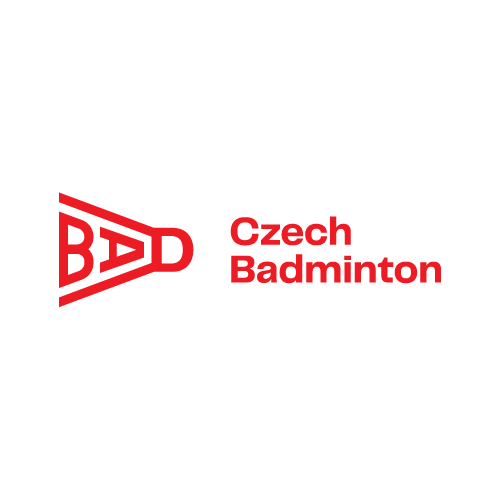 SpS MANUÁL(platnost od 1.1.2023)1) Obecné podmínkySpS je součástí systému ČBaS „Péče o talentovanou mládež“, pracuje ve prospěch ČBaS a v souladu s tímto systémem. Jedná se o nejnižší stupeň přípravy pro talentované hráče ve věku 8 - 14 let (ukončení kategorie U15). Příprava v SpS vytváří u vybraných hráčů předpoklady pro vstup do reprezentace ČR nebo se částečně podílí na tréninkovém procesu reprezentantů. Z těchto důvodů plní v systému ČBaS velmi důležitou roli!Nadřazenou složkou SpS je TMK, která přiděluje SpS oddílům, schvaluje zařazené hráče a trenéry.Pro rok 2024 budou vybrána SpS podle vyhodnocených přihlášek. Celkový počet vybraných SpS bude oznámen na základě rozhodnutí TMK ČBaS po konci výběrového řízení. Jedná se o podporu práce s mládeží v klubech.SpS pracuje s XPS v uživatelském minimu, tzn. docházka, uvedení základní náplně tréninků. Vše z důvodu evidence práce jednotlivých SpS. Trenérská licence k XPS bude každému SpS udělena zdarma. ČBaS poskytne SpS manuál práce v XPS.Hráči SpS absolvují sportovní prohlídku 1x ročně.SpS zajistí podepsaný Souhlas zákonných zástupců o zařazení hráče do příslušného SpS.SpS zajistí kondiční testování zařazených hráčů 1x ročně podle přiloženého dokumentu-Testovací baterie pro hráče SpS.Doporoučený termín testování – září příslušného roku, popř. červenPovinné testy:Skok z místaČlunkový běhLeh-sed 60sŠvihadlo OVOVHod medicinbalem (2kg) / hod míčkem (150g)Ostatní testy jsou volitelnéPřidělení SpS se řídí metodikou v přiložením dokumentu – Vyhodnocení žádosti o SpS (pro konkrétní rok).2) Ekonomické podmínkyDotace jednotlivým SpS je poskytována 1x ročně. Výše dotace se řídí schváleným rozpočtem ČBaS, výší dotace z NSA a může se tedy v jednotlivých letech lišit.Výše dotace pro rok 2024 bude odvozena od výše dotace NSA (podle rozpočtu ČBaS).Výše dotace pro jednotlivá SpS se bude řídit rozhodnutím TMK ČBaS na základě vyhodnocených přihlášek. SpS budou rozdělena do kategorií s rozdílnou výši podpory z rozpočtu ČBaS. V každé kategorii obdrží zařazená SpS stejnou výši podpory.3) Příprava hráčůSpS pracuje v počtu 4-8 hráčů ve věku 8-14 let.Minimální vzdělání hlavního trenéra a ostatních trenérů je III.TT (CL1), lépe však II.TT (CL2) a vyšší. V budoucnu se požadavky na vzdělání hlavních trenérů ustálí na minimálně II.TT (CL2).Snahou SpS je zajistit vybraným hráčům nadstandardní přípravu, tedy i tréninky mimo oddílovou přípravu. Tréninky však mohou probíhat současně s oddílovou přípravou. SpS zajistí hráčům SpS minimálně 1 speciální (nebo individuální) trénink týdně, a to i formou samostatného kurtu a vlastního trenéra v rámci oddílové přípravy. Tréninková doporučení (didaktika, metodika) jsou uvedena v přiloženém dokumentu (Metodika přípravy hráčů a hráček ve věku do 15-ti let).SpS zajistí hráčům kondiční TJ minimálně 1x týdně.SpS se účastní tréninkových campů pořádaných SCM v oblasti (nebo spádově), hráči i trenéřiSCM pořádá minimálně 2x ročně víkendový tréninkový camp nebo 4x ročně 1denní camp pro hráče SpS kategorie U11 a U13. Hráči si na tento camp přispívají.trenéři SpS spolupracují s trenéry SCM a Talent týmu.Trenéři SpS pracují v XPS (uživatelské minimum)4) Prezentace práceSpS spolupracuje s SCM v regionu nebo spádové oblasti.SpS aktivně vyhledává talentované hráče i z dalších oddílů.Hráči a trenéři SpS se účastní campů SCMHráči SpS se účastní „Dnu otevřených dveří“ v příslušném SCMSpS prezentuje svazový systém práce s talentovanou mládeží rodičům a zařazeným hráčům, stejně jako ostatním ve spádové oblasti. Václav DrašnarPředseda Trenérsko-metodické komise ČBaS